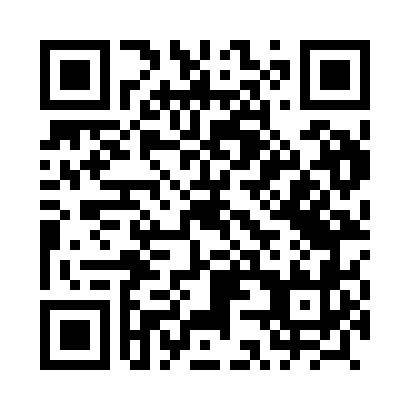 Prayer times for Wejdyki, PolandMon 1 Apr 2024 - Tue 30 Apr 2024High Latitude Method: Angle Based RulePrayer Calculation Method: Muslim World LeagueAsar Calculation Method: HanafiPrayer times provided by https://www.salahtimes.comDateDayFajrSunriseDhuhrAsrMaghribIsha1Mon3:596:0612:385:047:119:102Tue3:566:0412:375:057:129:123Wed3:526:0112:375:067:149:154Thu3:495:5912:375:087:169:175Fri3:465:5612:375:097:189:206Sat3:435:5412:365:107:209:237Sun3:395:5112:365:127:229:258Mon3:365:4912:365:137:249:289Tue3:335:4712:355:147:259:3110Wed3:295:4412:355:167:279:3311Thu3:265:4212:355:177:299:3612Fri3:225:4012:355:187:319:3913Sat3:195:3712:345:197:339:4214Sun3:155:3512:345:217:359:4515Mon3:125:3212:345:227:379:4816Tue3:085:3012:345:237:389:5117Wed3:045:2812:335:257:409:5418Thu3:015:2612:335:267:429:5719Fri2:575:2312:335:277:4410:0020Sat2:535:2112:335:287:4610:0321Sun2:495:1912:335:297:4810:0722Mon2:455:1612:325:317:4910:1023Tue2:415:1412:325:327:5110:1324Wed2:375:1212:325:337:5310:1725Thu2:335:1012:325:347:5510:2026Fri2:285:0812:325:357:5710:2427Sat2:245:0512:325:367:5910:2828Sun2:215:0312:315:388:0110:3229Mon2:205:0112:315:398:0210:3530Tue2:194:5912:315:408:0410:36